					                      ПРОЕКТ	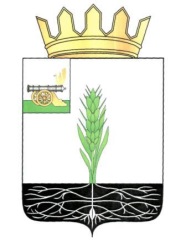 АДМИНИСТРАЦИЯ МУНИЦИПАЛЬНОГО ОБРАЗОВАНИЯ 
«ПОЧИНКОВСКИЙ РАЙОН» СМОЛЕНСКОЙ ОБЛАСТИП О С Т А Н О В Л Е Н И ЕО внесении изменения в постановление Администрации муниципального образования «Починковский район» Смоленской области от 04.02.2016 № 22 В соответствии с Федеральным законом от 26 декабря . № 294-ФЗ
«О защите прав юридических лиц и индивидуальных предпринимателей при осуществлении государственного контроля (надзора) и муниципального контроля», законом Смоленской области от 8 июля . № 102-з
«О порядке осуществления муниципального земельного контроля на территории Смоленской области», Уставом муниципального образования «Починковский район» Смоленской области: Администрация муниципального образования «Починковский район» Смоленской области п о с т а н о в л я е т:Внести в постановление Администрации муниципального образования «Починковский район» Смоленской области от 04.02.2016 № 22 «Об утверждении Административного регламента осуществления муниципального земельного контроля на территории муниципального образования «Починковский район» Смоленской области» (в редакции постановлений Администрации муниципального образования «Починковский район» Смоленской области от 23.03.2016 № 42, от 31.10.2016 № 212, 07.02.2017 № 28-адм, от 28.03.2019 № 34-адм) изменение, изложив п. 2.1 регламента в следующей редакции: 2.1  Информация об осуществлении муниципального земельного контроля размещается на официальном сайте Администрации в информационно-телекоммуникационной сети «Интернет», региональной государственной информационной системе «Реестр государственных и муниципальных услуг (функций) Смоленской области», «Портал государственных и муниципальных услуг (функций) Смоленской области», в федеральной государственной информационной системе «Единый портал государственных и муниципальных услуг (функций)» 	2.   Разместить настоящее постановление на официальном сайте Администрации муниципального образования «Починковский район» Смоленской области http://pochinok.admin-smolensk.ru/ в информационно-телекоммуникационной сети «Интернет».Глава муниципального образования «Починковский район»Смоленской области								А.В. Голубот№